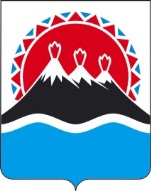 П О С Т А Н О В Л Е Н И Е ГУБЕРНАТОРА КАМЧАТСКОГО КРАЯ             г. Петропавловск-КамчатскийПОСТАНОВЛЯЮ:Внести в постановление Губернатора Камчатского края от 01.07.2008 № 264 «О межведомственной комиссии по вопросам организации круглогодичного отдыха, оздоровления и обеспечения занятости детей и молодежи в Камчатском крае» следующие изменения:наименование изложить в следующей редакции:«О межведомственной комиссии по вопросам организации отдыха, оздоровления и занятости детей, предупреждения правонарушений и чрезвычайных ситуаций в местах отдыха детей, а также обеспечения безопасности групп детей по маршрутам следования к организациям детского отдыха в Камчатском крае»;части 1-2 изложить в следующей редакции:«1. Образовать межведомственную комиссию по вопросам организации отдыха, оздоровления и занятости детей, предупреждения правонарушений и чрезвычайных ситуаций в местах отдыха детей, а также обеспечения безопасности групп детей по маршрутам следования к организациям детского отдыха в Камчатском крае.2. Утвердить Положение о межведомственной комиссии по вопросам организации отдыха, оздоровления и занятости детей, предупреждения правонарушений и чрезвычайных ситуаций в местах отдыха детей, а также обеспечения безопасности групп детей по маршрутам следования к организациям детского отдыха в Камчатском крае согласно приложению № 2.»;3) приложение № 2 изложить в следующей редакции: «Приложение № 2к постановлению Губернатора Камчатского края от 01.07.2018 № 264                                                 Положениео межведомственной комиссии по вопросам организации отдыха, оздоровления и занятости детей, предупреждения правонарушений и чрезвычайных ситуаций в местах отдыха детей, а также обеспечения безопасности групп детей по маршрутам следования к организациям детского отдыха в Камчатском крае1. Межведомственная комиссия по вопросам организации отдыха, оздоровления и занятости детей, предупреждения правонарушений и чрезвычайных ситуаций в местах отдыха детей, а также обеспечения безопасности групп детей по маршрутам следования к организациям детского отдыха в Камчатском крае (далее - комиссия)  является консультативно-совещательным органом, создана в целях обеспечения согласованных действий исполнительных органов государственной власти Камчатского края, территориальных органов федеральных органов исполнительной власти по Камчатскому краю, органов местного самоуправления муниципальных образований в Камчатском крае, общественных объединений и организаций по вопросам организации отдыха, оздоровления и занятости детей, предупреждения правонарушений и чрезвычайных ситуаций в местах отдыха детей, а также обеспечения безопасности групп детей по маршрутам следования всеми видами транспорта к организациям детского отдыха в Камчатском крае.2. Основными задачами комиссии являются:- координация работы государственных, муниципальных и общественных организаций, участвующих в подготовке и проведении детской оздоровительной кампании, занятости подростков, в профилактике правонарушений и предупреждению чрезвычайных ситуаций в местах отдыха детей, в обеспечении безопасности организованных групп детей по маршрутам их следования всеми видами транспорта;- подготовка предложений в исполнительные органы государственной власти Камчатского края, территориальные органы федеральных органов исполнительной власти по Камчатскому краю, органы местного самоуправления муниципальных образований в Камчатском крае, общественные организации по вопросам отдыха, оздоровления и занятости детей, по профилактике правонарушений и предупреждению чрезвычайных ситуаций в местах отдыха детей, по обеспечению безопасности организованных групп детей по маршрутам их следования всеми видами транспорта;- организация обобщения и распространения опыта работы исполнительных органов государственной власти Камчатского края, территориальных органов федеральных органов исполнительной власти, органы местного самоуправления муниципальных образований в Камчатском крае, общественные организации по вопросам отдыха, оздоровления и занятости детей, по профилактике правонарушений и предупреждению чрезвычайных ситуаций в местах отдыха детей, по обеспечению безопасности организованных групп детей по маршрутам их следования всеми видами транспорта.  3. Комиссия для осуществления возложенных на нее задач:- принимает в пределах своей компетенции решения, необходимые для координации деятельности исполнительных органов государственной власти Камчатского края, территориальных органов федеральных органов исполнительной власти по Камчатскому краю, органов местного самоуправления муниципальных образований в Камчатском крае, иных организаций по вопросам подготовки и проведении детской оздоровительной кампании, занятости подростков, по профилактике правонарушений и предупреждению чрезвычайных ситуаций в местах отдыха детей, по обеспечению безопасности организованных групп детей по маршрутам их следования всеми видами транспорта;- анализирует состояние оздоровительной кампании в Камчатском крае, изучает опыт исполнительных органов государственной власти Камчатского края, территориальных органов федеральных органов исполнительной власти по Камчатскому краю, органов местного самоуправления муниципальных образований в Камчатском крае, иных организаций по вопросам проведения оздоровительной кампании, по профилактике правонарушений и предупреждению чрезвычайных ситуаций в местах отдыха детей, по обеспечению безопасности организованных групп детей по маршрутам их следования всеми видами транспорта;- разрабатывает рекомендации, направленные на сохранение и развитие системы детского отдыха и оздоровления в современных условиях, обеспечение безопасности в организациях отдыха детей, а также на маршрутах следования к местам детского отдыха и обратно.4. Комиссия для выполнения возложенных на нее задач имеет право:- запрашивать у исполнительных органов государственной власти Камчатского края, органов местного самоуправления муниципальных образований в Камчатском крае и других организаций информацию (материалы) по вопросам, входящим в ее полномочия;- вносить в установленном порядке Губернатору Камчатского края и Правительству Камчатского края предложения по вопросам, требующим их решения в сфере организации детского отдыха в Камчатском крае; - создавать в установленном порядке рабочие группы для подготовки предложений по вопросам улучшения организации отдыха и занятости детей в Камчатском крае;- осуществлять приемку детских оздоровительных организаций по согласованию с учредителями, рекомендовать им устранять выявленные нарушения законодательства Российской Федерации, регулирующего сферу отдыха и оздоровления детей, а также недостатки в обеспечении безопасности отдыха детей, в том числе, во время их перевозки к местам массового отдыха; - осуществлять подготовку рекомендаций по распределению средств краевого и федерального бюджетов, выделенных на проведение оздоровительной кампании в Камчатском крае.5. Руководство деятельностью комиссии осуществляет председатель комиссии совместно со своим заместителем на коллегиальной основе.Состав комиссии утверждается распоряжением Губернатора Камчатского края.Комиссия осуществляет свою деятельность в соответствии с планом работы, утверждаемым комиссией.6. Заседания комиссии проводятся по мере необходимости. Заседание комиссии проводит председатель комиссии, а в случае его отсутствия - его заместитель. Заседание комиссии считается правомочным, если на нем присутствует более половины членов комиссии.7. Решения комиссии принимаются простым большинством голосов, оформляются протоколом, который подписывается председателем комиссии или его заместителем, председательствующим на заседании, и ответственным секретарем комиссии.8. Организационно-техническое обеспечение работы комиссии осуществляет ответственный секретарь комиссии.».Настоящее постановление вступает в силу через 10 дней после дня его официального опубликования.Губернатор Камчатского края                                                                В.И. Илюхин  СОГЛАСОВАНО:Исп.: Пивняк Сергей АлександровичТел. 42-38-76Пояснительная записка к проекту постановления Губернатора Камчатского края «О внесении изменений в постановление Губернатора Камчатского края от 01.07.2008 № 264 «О межведомственной комиссии по вопросам организации круглогодичного отдыха, оздоровления и обеспечения занятости детей и молодежи в Камчатском крае»Проект постановления Губернатора Камчатского края разработан в целях уточнения отдельных положений постановления Губернатора Камчатского края от 01.07.2008 № 264 «О межведомственной комиссии по вопросам организации круглогодичного отдыха, оздоровления и обеспечения занятости детей и молодежи в Камчатском крае» во исполнение подпункта «а» пункта 5 перечня поручений Президента Российской от 06.07.2016 ПР-1300.Проект постановления размещен на официальном сайте исполнительных органов государственной власти Камчатского края в сети «Интернет» с 22.11.2016 по 2.1.2.2016 года для проведения независимой антикоррупционной экспертизы. По окончании данного срока экспертных заключений не поступало.Принятие указанного постановления не потребует дополнительных средств из краевого бюджета.№О внесении изменений в постановление Губернатора Камчатского края от 01.07.2008 № 264 «О межведомственной комиссии по вопросам организации круглогодичного отдыха, оздоровления и обеспечения занятости детей и молодежи в Камчатском крае»Заместитель Председателя Правительства Камчатского краяВ.Б. ПригорневМинистр спорта и молодежной политики Камчатского краяА.Б. ИвановНачальник Главного правового управления Губернатора и Правительства Камчатского края С.Н. Гудин 